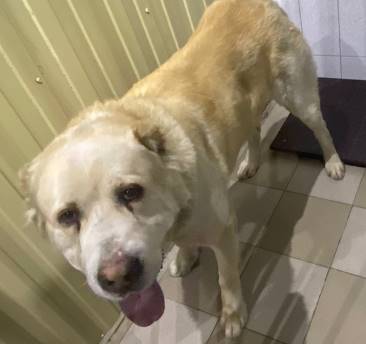 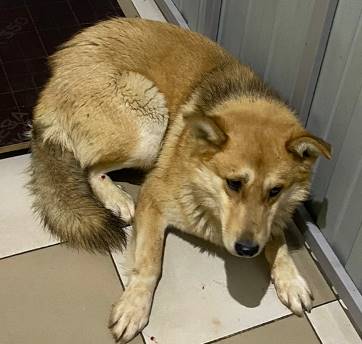 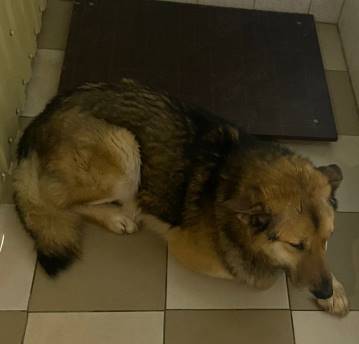 №62Отловлено: 01.02.2023Интернационал-ная, 54              Вид: собака.Порода/пол: беспородная, кобель.Окрас: бело-рыжий.Возраст: 5 лет.Вес: 47 кг.Рост: 66 см. в холке.Приметы: уши купированы.Особенности поведения: Спокойный.
ИН: Вакцинация:Кастрация: 
Вет. паспорт: нет.№63Отловлено: 01.02.2023СО У озераВид: собака.Порода/пол: беспородный, кобель.Окрас: рыжий с белым.Возраст: 4 года.Вес: 25 кг.Рост: 56 см. в холке.Приметы: отсутствуют.Особенности поведения: Спокойный.
ИН: Вакцинация: Кастрация: 
Вет. паспорт: нет.№64Отловлено: 01.02.2023Рябиновый бульвар, 4Вид: собака.Порода/пол: беспородный, кобель.Окрас: рыже-серый.Возраст: 5 лет.Вес: 28 кг.Рост: 56 см. в холке.Приметы: отсутствуют.Особенности поведения: Спокойный.
ИН: Вакцинация: Кастрация: 
Вет. паспорт: нет.